2:30 P.M. S1-1 Korea Sprint2:30 P.M. S1-1 Korea Sprint2:30 P.M. S1-1 Korea Sprint2:30 P.M. S1-1 Korea Sprint2:30 P.M. S1-1 Korea Sprint[ ] Current International RatingS1-12:30 P.M.HK TIME(10.09.2017)(3:30 P.M. LOCAL TIME)(10.09.2017)Korea Sprint (Korea Group 1)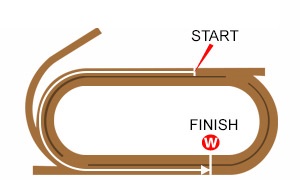 Seoul, Korea - Sand - 1200 Metres (Left-handed) For 3-years-old and upwards. Weights: NH 3yo 121lb; SH 3yo 118lb; 4yo+ 123lb. Allowances: fillies and mares about 4.4lb.Total Prize Money (KRW)700,000,0001st399,000,000, 2nd147,000,000, 3rd91,000,000, 4th35,000,000, 5th28,000,000PosDateRace DetailsRace DetailsTrackTrackDist/Course/GoingDist/Course/GoingWt.JockeyDr.Race TimeFinish & MarginFinish & MarginOddsGearWinner/Second/ThirdComments2/1230Oct16Class 1 HandicapKRW105,000,000BNG, KOR1800 LHSand GD 123Jung Do Yun71.52.40233FDongbang Daero (USA) Beolmaui Kkum (USA) Heba (USA) 16/1618Dec16[G1]Korea Grand Prix 3yo+KRW700,000,000SEO, KOR2300 LHSand GD 126Francisco Da Silva122.28.60164326.7Clean Up Joy (USA) Triple Nine (KOR) Power Blade (KOR) 12/1212Feb17Class 1 HandicapKRW150,000,000BNG, KOR2000 LHSand GD 132Ham Wan Sik102.08.30124611Champ Line (KOR) Buhwarui Banseok (USA) Goliath Marine (KOR) 6/157May17[L]Busan Ilbo Cup 3yo+KRW350,000,000BNG, KOR1200 LHSand GD 128Marios Mina81.13.4066.315.8Success Story (KOR) Seoul Bullet (KOR) King Of Ace (USA) 14/149Jul17[G3]Busan Mayor's Cup 3yo+KRW500,000,000BNG, KOR1800 LHSand GD 128Kim Dong Young151.53.101425.842.9I'm Your Father (USA) Triple Nine (KOR) Saengil Gippeum (USA) PosDateRace DetailsRace DetailsTrackTrackDist/Course/GoingDist/Course/GoingWt.JockeyDr.Race TimeFinish & MarginFinish & MarginOddsGearWinner/Second/ThirdComments9/169Mar174yo+ HcpEUR52,000FBL, FR1200 LHTurf VS 134Stephane Pasquier101.10.4097.313Haftohaf (GB) Join Us (IRE) Comedia Eria (FR) 1/1630Mar174yo+ HcpEUR52,000FBL, FR1200 LHTurf S 132Stephane Pasquier21.09.901Hd9City Money (IRE) Join Us (IRE) Surewecan (GB) 2/625Apr17LPrix Servanne 3yo+EUR52,000ML, FR1200 StTurf G 127Stephane Pasquier41.11.502Nose4.7Al Jazi (IRE) City Money (IRE) Presidency (GB) 9/913May17G3Prix de Saint-Georges 3yo+EUR80,000DEA, FR1000 StTurf VS 126Olivier Peslier20.57.34917.515.9Signs of Blessing (IRE) Profitable (IRE) Finsbury Square (IRE) w.w in fnl trio: scrubbed along over 2f out: sn bhd5/94Aug174yo+ ConditionsEUR33,000DEA, FR1300 RHPolytrack ST 129Stephane Pasquier51.16.7253.56.7Ross (IRE) Gold Vibe (IRE) Walec (GB) PosDateRace DetailsRace DetailsTrackTrackDist/Course/GoingDist/Course/GoingWt.JockeyDr.Race TimeFinish & MarginFinish & MarginOddsGearWinner/Second/ThirdComments3/125Feb17Class 1 HandicapKRW110,000,000BNG, KOR1400 LHSand GD 117You Hyun Myung81.28.2031.813.9Zettabyte (KOR) Morning Daero (USA) Doraonpogyeongseon (USA) 1/1426Mar17Class 1 HandicapKRW110,000,000BNG, KOR1400 LHSand GD 112You Hyun Myung51.25.3010.57.2Doraonpogyeongseon (USA) Emeth (AUS) Miracle Line (KOR) 1/1123Apr17Class 1 HandicapKRW110,000,000BNG, KOR1400 LHSand GD 126Jo Sung Gon101.25.9010.85.3Doraonpogyeongseon (USA) Tohamsan (KOR) Binggoragio (KOR) 1/134Jun17[G3]SBS Sports Sprint 3yo+KRW250,000,000SEO, KOR1200 LHSand GD 128Ham Wan Sik31.11.801Nose10.2Doraonpogyeongseon (USA) Parang Juuibo (USA) Choegang Schiller (USA) 12/149Jul17[G3]Busan Mayor's Cup 3yo+KRW500,000,000BNG, KOR1800 LHSand GD 128Ham Wan Sik51.53.101218.514.5I'm Your Father (USA) Triple Nine (KOR) Saengil Gippeum (USA) PosDateRace DetailsRace DetailsTrackTrackDist/Course/GoingDist/Course/GoingWt.JockeyDr.Race TimeFinish & MarginFinish & MarginOddsGearWinner/Second/ThirdComments6/1221Apr17Class 3 HandicapKRW75,000,000BNG, KOR1400 LHSand GD 126Jo In Kwen11.26.40611.33.6The Grand (USA) Major Champ (USA) Mujeok Wonderful (USA) 5/1219May17Class 2 HandicapKRW90,000,000BNG, KOR1200 LHSand GD 115Francisco Da Silva121.15.50516.2Banjiui Jewang (KOR) Triple Party (KOR) Yeongto Daero (KOR) 3/12(DH)16Jun17Class 2 HandicapKRW90,000,000BNG, KOR1200 LHSand GD 115Francisco Da Silva101.12.90356.7Today (KOR) Triple Party (KOR) (DH)Ubaki (KOR) (DH)Drop The Beat (USA) 1/1114Jul17Class 2 HandicapKRW90,000,000BNG, KOR1200 LHSand GD 115Satoshi Yonekura41.12.70162.9FDrop The Beat (USA) Aju Choegang (USA) Triple Party (KOR) 1/1218Aug17Class 2 HandicapKRW90,000,000BNG, KOR1200 LHSand WT 126Francisco Da Silva21.12.20152.4FDrop The Beat (USA) Baramui Jeonseol (KOR) Seongsan Jilju (KOR) PosDateRace DetailsRace DetailsTrackTrackDist/Course/GoingDist/Course/GoingWt.JockeyDr.Race TimeFinish & MarginFinish & MarginOddsGearWinner/Second/ThirdComments5/710Sep16Open 3yo+KRW40,000,000SEO, KOR2000 LHSand GD 126Lee Chan Ho12.08.905323.4TTCheonji Storm (KOR) Goldholic (KOR) Gangja (KOR) 5/1229Oct16Class 1 HandicapKRW110,000,000SEO, KOR1800 LHSand WT 112Kim Hye Sun71.56.6051116.5TTHaemaru (KOR) Yaho Sunshine (KOR) Magic Tap (AUS) 3/74Jun17Class 1 HandicapKRW110,000,000SEO, KOR1800 LHSand GD 112Kim Yong Geun31.56.2033.56.7TTTheme Deunggeuk (KOR) Yaho Sunshine (KOR) Gasokbulpae (KOR) 5/1225Jun17Class 1 HandicapKRW110,000,000SEO, KOR1400 LHSand GD 112Lee Hyeon Jong121.25.8053.317.9TTSinjo Daehyeop (USA) Winning Andy (USA) Gold Mountain (KOR) 1/1112Aug17Class 1 HandicapKRW110,000,000SEO, KOR1200 LHSand WT 115Lee Chan Ho11.10.80153.7FTTGasokbulpae (KOR) Heungryong (USA) Daisyan (USA) PosDateRace DetailsRace DetailsTrackTrackDist/Course/GoingDist/Course/GoingWt.JockeyDr.Race TimeFinish & MarginFinish & MarginOddsGearWinner/Second/ThirdComments11/1625Dec16Open 3yo+JPY42,360,000HSN, JPN1400 RHDirt GD 130Futoshi Komaki161.22.60117.317.5Tagano Espresso (JPN) A Shin Bakken (JPN) Latin Rock (JPN) 9/1629Jan17G3Negishi S. 4yo+JPY72,000,000TOK, JPN1400 LHDirt ST 126Masayoshi Ebina101.23.0095129.7Kafuji Take (JPN) Best Warrior (USA) A Shin Bakken (JPN) 3/1214Mar17[G3]Kurofune Sho 4yo+JPY31,500,000KOC, JPN1400 RHDirt MY 126Yuga Kawada61.28.2032.312.5Blason de Lis (JPN) King's Guard (JPN) Graceful Leap (JPN) 12/1614May17LRitto S. 4yo+JPY41,800,000KYO, JPN1400 RHDirt MY 127Futoshi Komaki111.22.60121014.2Saita Three Red (JPN) Koei Emblem (JPN) Edenhall (JPN) 5/1116Aug17[G3]Summer Champion 3yo+JPY31,500,000SAG, JPN1400 RHDirt SY 127Hiroyuki Uchida11.26.1057.56Rhein Schneider (JPN) Tamuro Miracle (JPN) Win Mut (JPN) PosDateRace DetailsRace DetailsTrackTrackDist/Course/GoingDist/Course/GoingWt.JockeyDr.Race TimeFinish & MarginFinish & MarginOddsGearWinner/Second/ThirdComments1/1011Dec16Class 3 HandicapKRW72,000,000BNG, KOR1400 LHSand GD 120You Hyun Myung61.27.10171.3FHaeya (USA) Hwangjeui Tansaeng (KOR) Gabo Star (KOR) 1/126Jan17Class 2 HandicapKRW88,000,000BNG, KOR1600 LHSand GD 122You Hyun Myung61.41.8010.51.1FHaeya (USA) You're Hilarious (USA) Jeongsang Jeap (USA) 4/1123Apr17Class 1 HandicapKRW110,000,000BNG, KOR1400 LHSand GD 112You Hyun Myung11.25.9046.32.1FDoraonpogyeongseon (USA) Tohamsan (KOR) Binggoragio (KOR) 2/104Jun17[G2]Ttukseom CupKRW400,000,000SEO, KOR1400 LHSand GD 126You Hyun Myung31.24.6020.82FSilver Wolf (AUS) Haeya (USA) Gaenari (CAN) 3/1423Jul17[G3]KNN CupKRW400,000,000BNG, KOR1600 LHSand GD 126Ham Wan Sik51.37.6039.51.7FSilver Wolf (AUS) Mighty Gem (USA) Haeya (USA) PosDateRace DetailsRace DetailsTrackTrackDist/Course/GoingDist/Course/GoingWt.JockeyDr.Race TimeFinish & MarginFinish & MarginOddsGearWinner/Second/ThirdComments9/145Mar17Hong Kong Macau TrophyHKD2,500,000ST, HK1400 RHTurf GF 133Derek Leung71.20.759554TTInvincible Dragon (IRE) 125Simply Invincible (NZ) 121Romantic Touch (AUS) 132Jumped well, sharing early pace before bumped 1100m, settling one-off 2L from leader. Stayed behind the pace till straightening, not much room early in straight but only one-paced when clear 300m.8/99Apr17G2Sprint CupHKD4,000,000ST, HK1200 RHTurf GF 123Derek Leung81.08.4687.370B/TTMr Stunning (AUS) 123Peniaphobia (IRE) 123(DH)Thewizardofoz (AUS) 123(DH)Blizzard (AUS) Pushed forward from wide gate, steadied 900m to get cover and shuffled back to rear. Made no impression in straight.3/923Apr17Class 1 HandicapHKD2,500,000ST, HK1400 RHTurf G 123Matthew Poon81.21.873SH15B/TTMidnight Rattler (AUS) 114California Whip (USA) 119Lucky Year (AUS) 123Pressed forward from outside draw, settling one-out, one-back 3L from leader. Closed in around turn and boxed on strongly in straight only to lose narrowly.5/713May17Class 1 HandicapHKD2,500,000ST, HK1400 RHTurf G 126Jack Wong21.21.485414B/TTWinner's Way (AUS) 127Horse Of Fortune (SAF) 128California Whip (USA) 120Began fairly, pushed along to settle behind leaders, asked for effort on straightening but unable to quicken, one paced to the line.1/1028May17G3Sha Tin Vase HcpHKD3,000,000ST, HK1200 RHTurf GF 116Callan Murray81.09.2710.889B/TTLucky Year (AUS) 116D B Pin (NZ) 115Thewizardofoz (AUS) 128Bustled along after the jump, sat outside leader in a slowly run race, hit lead inside 150M, battled on well to line and kept pursuers at bay.PosDateRace DetailsRace DetailsTrackTrackDist/Course/GoingDist/Course/GoingWt.JockeyDr.Race TimeFinish & MarginFinish & MarginOddsGearWinner/Second/ThirdComments1/712May17Class 6 MdnKRW40,000,000BNG, KOR1200 LHSand WT 123Jo In Kwen11.13.601101.1FOpen The Sky (KOR) Aceui Seonmul (KOR) Viva Victory (KOR) 1/1026May17Class 5 HandicapKRW40,000,000BNG, KOR1200 LHSand GD 121Jo In Kwen41.14.10151.3FOpen The Sky (KOR) Choegang Force One (KOR) Baroga (KOR) 1/129Jun17Class 4 HandicapKRW55,000,000BNG, KOR1400 LHSand GD 123Francisco Da Silva101.29.2011.51.4FOpen The Sky (KOR) Baedari Gosu (KOR) Ssi F Star (KOR) 1/1230Jun17Class 3 HandicapKRW75,000,000BNG, KOR1800 LHSand WT 115Jo In Kwen51.56.9011.51.4FOpen The Sky (KOR) Great King (USA) Seongsan Paechong (USA) 1/86Aug17Class 3 HandicapKRW75,000,000BNG, KOR1800 LHSand GD 121Jo In Kwen41.55.60131.5FOpen The Sky (KOR) Pink Blade (KOR) Ocean Line (KOR) PosDateRace DetailsRace DetailsTrackTrackDist/Course/GoingDist/Course/GoingWt.JockeyDr.Race TimeFinish & MarginFinish & MarginOddsGearWinner/Second/ThirdComments8/1426Mar17Class 1 HandicapKRW110,000,000BNG, KOR1400 LHSand GD 125Jo In Kwen41.25.3086.52.5FDoraonpogyeongseon (USA) Emeth (AUS) Miracle Line (KOR) 11/157May17[L]Busan Ilbo CupKRW350,000,000BNG, KOR1200 LHSand GD 128Jo In Kwen21.13.4011129.8Success Story (KOR) Seoul Bullet (KOR) King Of Ace (USA) 5/134Jun17[G3]SBS Sports SprintKRW250,000,000SEO, KOR1200 LHSand GD 128Darryll Holland121.11.805536.5Doraonpogyeongseon (USA) Parang Juuibo (USA) Choegang Schiller (USA) 1/112Jul17Class 1 HandicapKRW110,000,000BNG, KOR1200 LHSand WT 128Jung Do Yun41.13.50133.3Perdido Pomeroy (USA) Ottug Ottugi (KOR) Darkest Night (USA) 1/96Aug17Class 1 HandicapKRW110,000,000BNG, KOR1200 LHSand GD 126Choi Eun Gyeong11.11.20172.2FPerdido Pomeroy (USA) Cheonji Park (KOR) Darkest Night (USA) PosDateRace DetailsRace DetailsTrackTrackDist/Course/GoingDist/Course/GoingWt.JockeyDr.Race TimeFinish & MarginFinish & MarginOddsGearWinner/Second/ThirdComments3/1618Dec16[G1]Korea Grand Prix 3yo+KRW700,000,000SEO, KOR2300 LHSand GD 121Kim Yong Geun32.28.6036.37.5Clean Up Joy (USA) Triple Nine (KOR) Power Blade (KOR) Trckd ldrs, rdn 500m out, chal ldr 400m out, one pce fnl 150m3/1512Jan173yo+ HcpUSD125,000MEY, UAE1600 LHDirt FT 128Pat Cosgrave101.35.653813/2PNorth America (GB) Heavy Metal (GB) Power Blade (KOR) mid-div: r.o wl fnl 2f: no ch w front two3/92Feb17G2Al Maktoum Challenge R2 3yo+USD250,000MEY, UAE1900 LHDirt FT 125Pat Cosgrave61.58.853514/1PFuria Cruzada (CHI) Second Summer (USA) Power Blade (KOR) trckd ldng pair: rdn 6f out: wknd fnl 1 1/2f5/134Mar17G3Burj Nahaar 3yo+USD200,000MEY, UAE1600 LHDirt FT 126Pat Cosgrave21.37.1959.816/1PHeavy Metal (GB) Ross (IRE) Alabaster (USA) S.i.s., sttld rr, rdn to chs ldrs 600m out, wknd fnl 200m1/913Aug17[G3]Owners' Cup 3yo+KRW500,000,000BNG, KOR1600 LHSand GD 126Francisco Da Silva11.38.20119.5PPower Blade (KOR) Triple Nine (KOR) Doraon Hyeonpyo (KOR) PosDateRace DetailsRace DetailsTrackTrackDist/Course/GoingDist/Course/GoingWt.JockeyDr.Race TimeFinish & MarginFinish & MarginOddsGearWinner/Second/ThirdComments1/1328Aug16Class 1 HandicapKRW110,000,000SEO, KOR1800 LHSand WT 115Jo Sung Gon21.57.20182.5FSilver Wolf (AUS) Gumanseok (KOR) Space Port (USA) 8/1320Nov16[G3]Gyeongnam Governor’s CupKRW500,000,000BNG, KOR2000 LHSand WT 123Yoo Seung Wan122.06.80811.522.4Ms. Margaux (USA) Bichui Jeongsang (USA) Mighty Gem (USA) 4/1411Mar17Class 1 HandicapKRW110,000,000SEO, KOR1800 LHSand GD 115Kim Tea Hun121.57.4041.89Cheonjeok (USA) Sotong Sidae (KOR) Sinjo Daehyeop (USA) 1/104Jun17[G2]Ttukseom CupKRW400,000,000SEO, KOR1400 LHSand GD 126Djordje Perovic91.24.6010.84.6Silver Wolf (AUS) Haeya (USA) Gaenari (CAN) 1/1423Jul17[G3]KNN CupKRW400,000,000BNG, KOR1600 LHSand GD 126Yoo Seung Wan111.37.60198.3Silver Wolf (AUS) Mighty Gem (USA) Haeya (USA) PosDateRace DetailsRace DetailsTrackTrackDist/Course/GoingDist/Course/GoingWt.JockeyDr.Race TimeFinish & MarginFinish & MarginOddsGearWinner/Second/ThirdComments1/91Apr17LSir Shackleton S. 4yo+USD100,000GP, USA1400 LHDirt FT 119Joel Rosario61.22.9012.38.2The Truth Or Else (USA) Hammers Vision (CAN) French Quarter (USA) 6-7w run, ridden out5/146May17G2Churchill Downs S. 4yo+USD500,000CD, USA1400 LHDirt WF 118Julien Leparoux101.23.225328.2Limousine Liberal (USA) Awesome Slew (USA) Tom's Ready (USA) bmp st,swung very wide3/63Jun17G3Aristides S. 3yo+USD100,000CD, USA1200 LHDirt FT 120Channing Hill41.09.1232.88.5Limousine Liberal (USA) Wilbo (USA) The Truth Or Else (USA) flattened out widest2/1030Jun17Kelly's Landing Overnight S. 3yo+USD70,000CD, USA1400 LHDirt SY 121Julien Leparoux81.23.0822.812.8Limousine Liberal (USA) The Truth Or Else (USA) The Player (USA) rallied str,up for plc7/922Jul17Don Bernhardt S. 3yo+USD50,000ELP, USA1300 LHTurf FT 122Channing Hill51.15.96763.5Wilbo (USA) Manhattan Mischief (USA) Etruscan (USA) 7path turn, belatedlyPosDateRace DetailsRace DetailsTrackTrackDist/Course/GoingDist/Course/GoingWt.JockeyDr.Race TimeFinish & MarginFinish & MarginOddsGearWinner/Second/ThirdComments8/125Feb17Class 1 HandicapKRW110,000,000BNG, KOR1400 LHSand GD 118Ham Wan Sik101.28.2081011.2TTZettabyte (KOR) Morning Daero (USA) Doraonpogyeongseon (USA) 7/1426Mar17Class 1 HandicapKRW110,000,000BNG, KOR1400 LHSand GD 115Lee Hee Cheon131.25.3075.333.7TTDoraonpogyeongseon (USA) Emeth (AUS) Miracle Line (KOR) 2/1123Apr17Class 1 HandicapKRW110,000,000BNG, KOR1400 LHSand GD 117Marios Mina71.25.9020.85.1Doraonpogyeongseon (USA) Tohamsan (KOR) Binggoragio (KOR) 1/1221May17Class 1 HandicapKRW110,000,000BNG, KOR1400 LHSand GD 123You Hyun Myung71.26.30143.9Tohamsan (KOR) I'm Your Father (USA) Super Cheolin (USA) 2/1225Jun17Class 1 HandicapKRW110,000,000BNG, KOR1400 LHSand GD 119You Hyun Myung81.25.70212.3FBathsheba Park (CAN) Tohamsan (KOR) Dongbang Daero (USA) PosDateRace DetailsRace DetailsTrackTrackDist/Course/GoingDist/Course/GoingWt.JockeyDr.Race TimeFinish & MarginFinish & MarginOddsGearWinner/Second/ThirdComments4/1020Nov16Kranji Stakes ASGD125,000KRA, SIN1200 LHTurf G 126Corey Brown51.09.9441.59.4TTPoseidon (NZ) Hip Hip Hooray (NZ) Faaltless (AUS) 1/820Jan17Kranji Stakes ASGD125,000KRA, SIN1200 LHTurf G 125Vlad Duric51.08.8510.57.2TTWimbledon (AUS) Nova Strike (NZ) Super Winner (AUS) 3/125Mar17[G2]Merlion Trophy 3yo+SGD350,000KRA, SIN1200 LHPolytrack G 127Vlad Duric121.10.9530.56.4TTInfantry (NZ) Nova Swiss (NZ) Wimbledon (AUS) 7/916Apr17[G1]Lion City Cup 3yo+SGD800,000KRA, SIN1200 LHTurf Y 127Vlad Duric11.09.7377.65.6TTLim's Cruiser (AUS) Alibi (NZ) Storm Troops (ARG) 2/96Aug17[G3]Garden City Trophy 3yo+SGD200,000KRA, SIN1200 LHTurf G 116Manoel Nunes21.08.9021.33.6FTTFaaltless (AUS) Wimbledon (AUS) Aramco (AUS) PosDateRace DetailsRace DetailsTrackTrackDist/Course/GoingDist/Course/GoingWt.JockeyDr.Race TimeFinish & MarginFinish & MarginOddsGearWinner/Second/ThirdComments6/144Mar17Class 1 HandicapKRW110,000,000SEO, KOR1200 LHSand GD 122Kim Gui Bae61.12.8069.828.5BChoegangja (USA) Gaenari (CAN) Parang Juuibo (USA) 12/129Apr17Class 1 HandicapKRW110,000,000SEO, KOR1400 LHSand WT 121Kim Gui Bae81.25.30122640.9BTaeyangwang (KOR) Sun Burster (KOR) Theme Deunggeuk (KOR) 8/1227May17Class 1 HandicapKRW110,000,000SEO, KOR1200 LHSand GD 125Kim Gui Bae61.12.7088.528.4BCity Star (KOR) Heungryong (USA) Jangsanjewang (KOR) 3/1118Jun17Class 1 HandicapKRW110,000,000SEO, KOR1200 LHSand GD 125Kim Gui Bae91.13.203115.5BHuri Baram (KOR) Sun Rok (KOR) Zentenary (USA) 9/1223Jul17Korea Racing Authority Trophy 3yo+ SWSGD250,000KRA, SIN1200 LHPolytrack GD 127Kasim A'Isisuhairi11.10.9596.261.8BDistinctive Darci (NZ) Laser Storm (NZ) Daniel (NZ) 